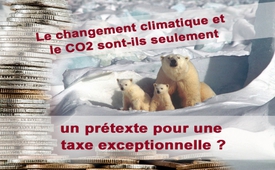 Le changement climatique et le CO2 sont-ils seulement un prétexte pour une taxe exceptionnelle ?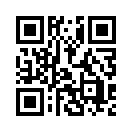 Le changement climatique et l’hypothèse du CO2 sont-ils seulement un prétexte pour une taxe exceptionnelle ? L’air se compose d’un mélange de 21% d’oxygène, 78% d’azote et environ 1% d’argon, qui est un gaz rare. Le dioxyde de carbone appelé CO2 a seulement une concentration de 0,038% dans l’air.Le changement climatique et l’hypothèse du CO2 sont-ils seulement un prétexte pour une taxe exceptionnelle ? L’air se compose d’un mélange de 21% d’oxygène, 78% d’azote et environ 1% d’argon, qui est un gaz rare. Le dioxyde de carbone appelé CO2 a seulement une concentration de 0,038% dans l’air. La nature elle-même produit 96% de ce CO2 par des éruptions volcaniques, des incendies de forêts, des processus de décomposition, etc. Les 4% restants sont provoqués par l’homme. Dans le mélange de notre air cela ne représente effectivement que 0,00152%. Selon le météorologue Wolfgang Thüne, on a créé avec ce qu’on appelle l’hypothèse du CO2 une idéologie sans alternative qui ne doit pas être remise en question. Cette hypothèse prétend que le dioxyde de carbone nuit au climat et représente le moteur du changement climatique. Il est légitime de la remettre en question, tout comme l’ont fait plus de 100 scientifiques dans le monde entier, qui ont exprimé leurs doutes en décembre 2007 dans une lettre ouverte au secrétaire général des Nations Unies. Mais ces arguments concluants contre le CO2 ont été totalement ignorés ou présentés comme non valables. Si on considère que cette hypothèse du CO2 signifie – rien que pour l’Allemagne – des coûts d’environ 50 milliards d’euros par an pour les consommateurs au travers de taxes et de charges indirectes, on devine facilement que ce ne sont que des intérêts économiques qui se cachent derrière.de mr.Sources:http://www.youtube.com/watch?v=kfcaNIW16G8Cela pourrait aussi vous intéresser:#ChangementClimatique - Les mensonges à propos du climat - www.kla.tv/ChangementClimatiqueKla.TV – Des nouvelles alternatives... libres – indépendantes – non censurées...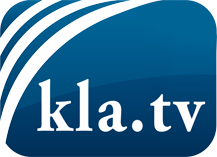 ce que les médias ne devraient pas dissimuler...peu entendu, du peuple pour le peuple...des informations régulières sur www.kla.tv/frÇa vaut la peine de rester avec nous! Vous pouvez vous abonner gratuitement à notre newsletter: www.kla.tv/abo-frAvis de sécurité:Les contre voix sont malheureusement de plus en plus censurées et réprimées. Tant que nous ne nous orientons pas en fonction des intérêts et des idéologies de la système presse, nous devons toujours nous attendre à ce que des prétextes soient recherchés pour bloquer ou supprimer Kla.TV.Alors mettez-vous dès aujourd’hui en réseau en dehors d’internet!
Cliquez ici: www.kla.tv/vernetzung&lang=frLicence:    Licence Creative Commons avec attribution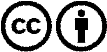 Il est permis de diffuser et d’utiliser notre matériel avec l’attribution! Toutefois, le matériel ne peut pas être utilisé hors contexte.
Cependant pour les institutions financées avec la redevance audio-visuelle, ceci n’est autorisé qu’avec notre accord. Des infractions peuvent entraîner des poursuites.